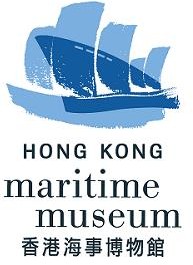 Internship Application Form Hong Kong Maritime MuseumPlease tick the type of internship for which you are applying:If more than one type of internship interests you, please rank your preferences 1, 2, 3, etc.Please indicate below your preferred start and end dates.Education and TrainingPlease list all education and relevant training courses you have (degrees/ diplomas/ professional qualifications etc.) or are currently studying for. List most recent first.Employment and Work ExperienceYour Suitability for This PositionExplain why you have applied for this position and why you think you are suitable (Please refer to Internship specification and explain how you meet the essential and where possible the desirable criteria outlined. (Max 500 words)Additional InformationPlease write here any additional information, not covered elsewhere, which will strengthen your application. (Max 500 words)DeclarationTo apply:Send completed Application Form and one reference letter, which should be your current/past employer, professor, tutor, etc., who should know you well, to the Executive Officer at willycheung@hkmaritimemusuem.org.Referees should email their recommendations directly to willycheung@hkmaritimemuseum.org. Please ensure that referees state the applicant’s name clearly in the subject line!Deadlinemonth in advance Only completed applications will be considered; applications without a referee’s letter will not be considered complete and therefore not reviewed.Short-listed applicants will be invited for an interview. We regret that, due to the volume of applications received, only short-listed candidates will be contacted.Hong Kong Maritime Museum Tel: +852 3713 2500www.hkmaritimemuseum.orgNote: Collection of your personal data is required for assessment of your suitability to be appointed as an intern of our museum. Provision of your personal data is entirely on a voluntary basis. It should be noted that, however, those who fail to provide sufficient personal data for assessment may not be reviewed on his/her suitability for appointment. The submitted personal data may be inspected and/or transferred to the Government law enforcement agencies upon lawful request. Personal data of those who have failed to be accepted as our interns will only be kept in our record for one year and then they will be destroyed; and for the interns’ they will be kept for seven years.    (Revised on 2023-03-04)CuratorialEducation and Public ProgrammesMarketing ManagementEvents ManagementStart date: End date: Personal DetailsPersonal DetailsPersonal DetailsPersonal DetailsTitleSurnameSurnameFirst Name(s)Home AddressHome AddressTelephoneTelephoneMobileMobileEmailEmailYear of Birth    (YYYY)Year of Birth    (YYYY)NationalityNationalityHong Kong IDholderHong Kong IDholderYes/No (Please indicate. No need to state your HKID number)Yes/No (Please indicate. No need to state your HKID number)Languages:Please indicate nativelanguageLanguages:Please indicate nativelanguageFrom – To(MM/YY)From – To(MM/YY)Name and address of organisation / institution providing education or trainingTitle of qualification awardedPrincipal subjects/ skills coveredFrom - To   (MM/YY)From - To   (MM/YY)Employer (name and address)Job Title and ResponsibilitiesReason for leavingI declare that to the best of my knowledge and belief there is nothing in relation to my conduct, character or personal background of any nature that would adversely affect the position of trust in which I would be placed by virtue of my appointment to this position. The statements made on this form are true. I understand that any false or misleading information submitted by me will render me liable to automatic disqualification or render me liable to dismissal, if I am accepted in this position.Name: Date: